FOOD SAFETY EDUCATION TRACKING SURVEY QUESTIONNAIRE
Tracking Research – Post-wave Survey
General Market Questionnairev4-16-12 DRAFTRespondent Criteria:IntroductionINTERVIEWER NOTE: [PLEASE ASK TO SPEAK TO THE HEAD OF HOUSEHOLD OR CAREGIVER]Hello, my name is 		 and I am calling on behalf of Cayenne Global, a company that conducts market research studies. Today we are conducting a very important study about food preparation habits, and we would like to ask you a few questions, it will take about 15 minutes. May I continue?Record GenderMale FemaleWhat is your age? [PROGRAMMING NOTE:  IF AGE<20 or >45 TERMINATE]_________Are you a parent or do you care for any children 4-12 years of age in your household?Yes  No [TERMINATE]In which capacity do you care for a child aged 4-12MomDadLegal GuardianGrandparentOther _________We want to make sure that we include a good mix of people in this study – which of the following best describes your race/ethnicity? Are youHispanic or Latino Not Hispanic or LatinoIF HISPANIC ASK:  Which of the following best describes your family’s situation?Spanish is the only language spoken by members of this household [TERMINATE]Spanish is the language spoken most often by members of this household but English is spoken as well [TERMINATE]Spanish and English are spoken about equally by members of this householdEnglish is the language spoken most often by members of this household but Spanish is spoken as wellEnglish is the only language spoken by members of this householdAre you [READ OPTIONS a-e, and let participant know that they may choose more than one category]American Indian or Alaska NativeAsian		Black or African-American  		Native Hawaiian or Other Pacific Islander	White[IF RESPONDENT PROVIDES ANOTHER OPTION, WRITE IT IN (but do not read this option to the participant)]Other _______________Do you consider yourself to be the primary meal preparer or co-preparer in your household?YesNo [TERMINATE]How often would you say you prepare meal for your family?Once or less a week   	[TERMINATE]twice to three times a week		Four  to five times a weekMore than five times a weekHow often would you say you cook with raw meat, poultry, or fish?Once or less a week 	Twice to three times a week		Four  to five times a weekMore than five times a weekMAIN QUESTIONNAIREWe’re going to ask a few questions about food preparation practicesWhen thinking about the food you prepare for your family what potential risks to their health come to mind as things you worry about? Please list as many as you can. _________________ [OPEN ENDED]How concerned are you about the following potential risks to your family’s health?For each action described below, please indicate which statement best describes you. There are some steps that are important to take when preparing food at home to help prevent food poisoning and others that are not necessary. Please indicate, in your opinion, how important or unimportant the following steps are with regard to preventing food poisoning in your home.”How common do you think it is for people in the United States to get food poisoning because of the way food is prepared in their home? Would you say that it is Very CommonSomewhat CommonNot Very CommonDon’t KnowHow common do you think it is for people in the United States to get food poisoning from restaurant food? Would you say that it isMore common than food prepared at homeLess common than food prepared at homeAbout as common as food prepared at homeDon’t KnowHow much control do you believe you have in preventing your child from getting sick from the food you prepare at home?Complete ControlA lot of controlSome controlA little controlNo controlWhich of the following items do you currently have in your kitchen? [Select all that apply]Food thermometer to check when meat, poultry, and fish are safe to eatSeparate cutting boards for vegetables and meat/poultry/fishA fridge thermometer (either a thermometer that’s built in to your fridge or a thermometer that you place in your fridge) to ensure that foods are chilled to safe temperaturesRunning water Please think about all of the different places you have seen, heard, or read about WAYS TO PREVENT FOOD POISONING IN THE HOME, including all the different kinds of advertising, publicity and other activities that talk about it.  Have you seen, heard or read anything about this recently?Yes No [VOL] DK/REFHave you heard of a website called FOODSAFETY.GOV? YesNo[VOL] DK/REFHave you seen any advertisements about preventing food poisoning containing the message “Cook, Clean, Chill, and Separate, and that direct you to foodsafety.gov to learn more?[If Yes, and If TV commercial] – Can you describe the TV ad you saw? [Write verbatim response]_______________________Don’t know[If Yes, and If At a Wal-Mart] – Can you describe the ad you saw? [Write verbatim response]_______________________Don’t knowHave you seen any of these ads around the following holidays? [READ LIST]Fourth of July/Independence DayThanksgivingThe Super Bowl Other holiday  (Please specify)Don’t knowNo, I did not see any of these ads during the holidaysHave you seen any food safety ads or messages featuring the chef Ingrid Hoffmann from Simply Delicioso on Food Network and Delicioso on Galavision/Univision?YesNoDon’t know[If Yes] - Have you seen or heard any of these food safety messages or ads on the following:AOL online TwitterFacebookA blogAn online forumTV ad or program TV news segmentRadioDon’t knowNow I’m going to read you some descriptions of a few different television and radio ads about protecting your family from food poisoning in your home. Please tell me whether you have seen or heard the ad once I have finished describing it. [SPLIT SAMPLE – EACH RESPONDENT HEARS 2 DESCRIPTIONS (Q27-30)]One ad shows a mother in a living room sending a live chicken to stand in the corner while keeping a bunch of carrots in the other corner. At the end of the ad, the announcer tells viewers to separate raw meat from vegetables to keep your family safer and to visit FOOD-SAFETY-DOT-GOV to learn more. Have you seen this ad on TV or some other place?One ad shows a man chopping vegetables in his kitchen while a lawn sprinkler sprays water over all the surfaces and utensils. At the end of the ad, the announcer tells viewers to wash dishes and utensils thoroughly throughout the cooking process to keep your family safer and to visit FOOD-SAFETY-DOT-GOV to learn more. Have you seen this ad on TV or some other place?One ad shows a pig sitting in a sauna, enjoying the heat with a buddy. At the end of the ad, the announcer tells viewers to always make sure to cook food to the right temperature to keep your family safer and to visit FOOD-SAFETY-DOT-GOV to learn more. Have you seen this ad on TV or some other place?One ad shows a lobster sitting on a couch next to a man surrounded by fans, air conditioners and bowls of ice. At the end of the ad, the announcer tells viewers to always chill raw and prepared food promptly to keep your family safer and to visit FOOD-SAFETY-DOT-GOV to learn more. Have you seen this ad on TV or some other place?Ok. We have just a few more questions on a completely different subject. What was the last year of school you completed? [DO NOT READ LIST]Less than high schoolHigh school degreeSome college/Associate’s Degree4-year college degreeSome Graduate training or Graduate degree[VOL] DK/REFWhich of the following best describes your living situation? Do you:Live with a spouse or partnerLive without a spouse or partnerOther (SPECIFY__________)[VOL] DK/REFCODE INCOMEWhich classification best describes your total pre-tax household income?  [*Add popup option: “Why do we ask this question?”]Under $10,000	[0]$10,000-$19,999	[1]$20,000-$29,999	[2]$30,000-$39,999	[3]$40,000-$49,999	[4]$50,000-$74,999	[5]$75,000-$99,999	[6]More than $100,000Prefer not to state CODE EMPLOYMENT STATUSWhat is your current working status?Working full time outside the homeWorking part time outside the homeRetiredStudentLooking for work or otherwise not currently workingDo you live in the city, the suburbs, or a rural area?CitySuburbsRural AreaWhat state do you live in?__________________Parents and caregivers of children in U.S. National household(n = 600)Male/Female (40/60% mix)All respondents ages 20-45 yrs (equitable distribution and/or mix per U.S. census)Caregivers for a child age 4-12 All respondents cook meals >=4x/week[GM ONLY] Race/ethnicity: 65% Caucasian, 16% Hispanic, 12% African American, 4% other  Mix of income levels[Randomize List]Not too/ at all concernedSomewhat concernedVery concernedExtremely concernedNot sureFood PoisoningObesityChemicals in foodsAmount of salt in food[Randomize List]I take this step every time I prepare a mealI take this step most of the time, but not alwaysI take this step sometimesI rarely/never take this stepDK/Not SureUse a food thermometer to make sure that meat, poultry and fish have been cooked to  a safe temp (e.g. 160 degrees for ground meat)Use different cutting boards to separate meat/poultry/fish from vegetables while preparing food.Keep raw foods chilled before cookingRefrigerate cooked foods within 2 hours after cookingWash cooking surfaces, utensils and hands often while cookingDefrost meat or chicken in the refrigerator[Randomize List] Extremely ImportantVery ImportantSomewhat ImportantNot too/at all importantDK/Not SureUse a food thermometer to make sure that meat, poultry and fish have been cooked to  a safe temp (e.g. 160 degrees for ground meat)Use different cutting boards to separate meat/poultry/fish from vegetables while preparing food.Keep raw foods chilled before cookingRefrigerate cooked foods within 2 hours after cookingWash cooking surfaces, utensils and hands often while cookingSeparate meat and dairy while cookingBoil milk before drinkingWash meat or chicken before cookingDefrost meat or chicken in the refrigeratorYesNoNot sureA. An online ad on a websiteB. In a magazine or newspaperC. On TVD. On the radioE. A poster in your schoolF. A ad around your neighborhood, such as on a bus stop, in a mall or on a billboardG. On a food package or labelH. In a supermarketI. At a Wal-MartJ. In a doctor’s office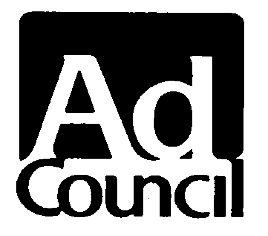 